读者订阅卡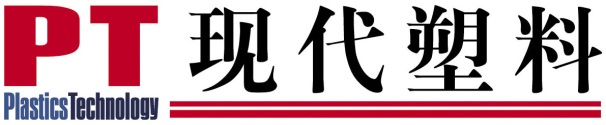 ★订阅2018PT《现代塑料》杂志，您将：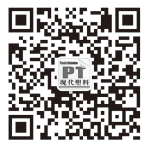 1、成为PT《现代塑料》读者俱乐部VIP会员；         4、加入微信号：Vogel-PTchina2、免费参加2018年PT《现代塑料》组织的相关技术论坛；              有更多惊喜；3、可获赠相应增刊及Chinaplas精彩集萃；       我要订阅（加入订阅QQ：2533435563，沟通无障碍，咨询更便捷！）□                      2018年共12期，订阅费240元，全年优惠订阅价200元（含普通印刷品邮资）。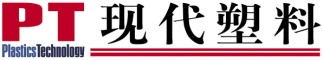                                                                 _____年____期至_____年____期□（汽车塑化）2018年共4期，全年优惠订阅价200元（含普通印刷品邮资）。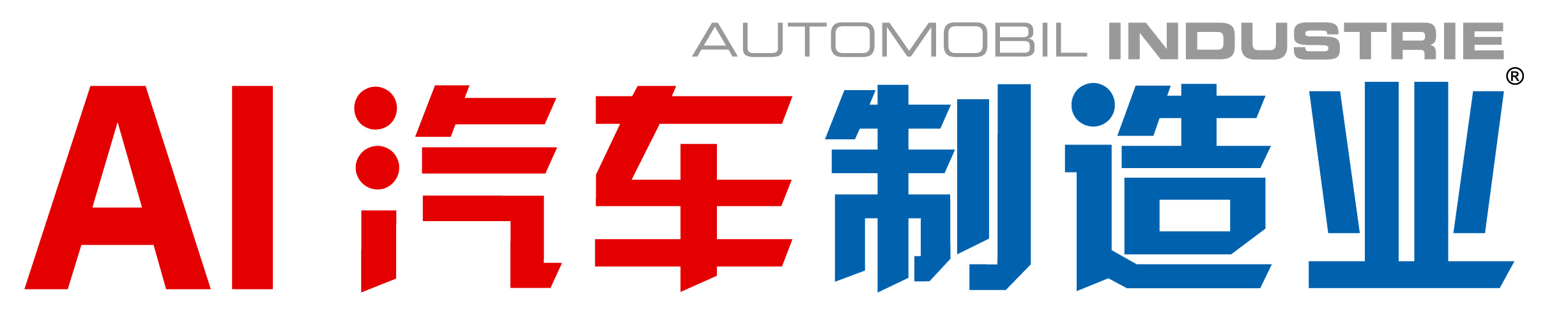 _____年____期至_____年____期□我需要普通发票，发票抬头：_________________________ 纳税人识别号：                      金额：______元 □我需要专用发票，发票抬头：_____________________________________ 纳税人识别号：                              地址：___________________________________________ 电话：________________________________ 金额：____________元开户行: ______________________________________________ 账号：__________________________________________________订户资料（为保证准确投递，请用正楷详实填写以下资料并传真） 注：为保证及时办理发票等相关手续，请将汇款凭证及本卡一同回传。联系电话：010-63326083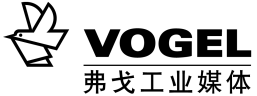 传真：010-63326099	Email:	circulation@vogel.com.cn	请选择邮递方式□A、普通印刷品(无需另付邮资) □B、挂号(每期另付邮资3元) □C、快递(每期另付邮资10元)银行汇款：开户行：中国工商银行北京百万庄支行户　名：机械工业信息研究院账　号：0200001409014473834